Protocolbepalingen Covid-19 voor klanten:Houd 1,5 meter afstand. Kom alleen op afspraak of met een reservering. Trainingen zijn 5 minuten korter om studio te reinigen en klanten elkaar kunnen vermijden.Kom alleen of met max. 2 personen uit hetzelfde huishouden. Vermijd het openbaar vervoer. Kom niet eerder dan de afgesproken starttijd naar de accommodatie.Neem eigen handdoek en waterfles mee.Blijf thuis als je een van de volgende klachten hebt: neusverkoudheid, loopneus, niezen, keelpijn, lichte hoest, verhoging (vanaf 38 C°). Blijf thuis als iemand in jouw huis koorts heeft (vanaf de 38 C°) en/of benauwdheidsklachten. Schud geen handen. Volg altijd de aanwijzingen van het personeel op.Ga voorafgaand aan de training thuis naar het toilet.Was voorafgaand aan de training je handen met zeep, minimaal 20 sec.Verlaat direct na het sporten de accommodatie.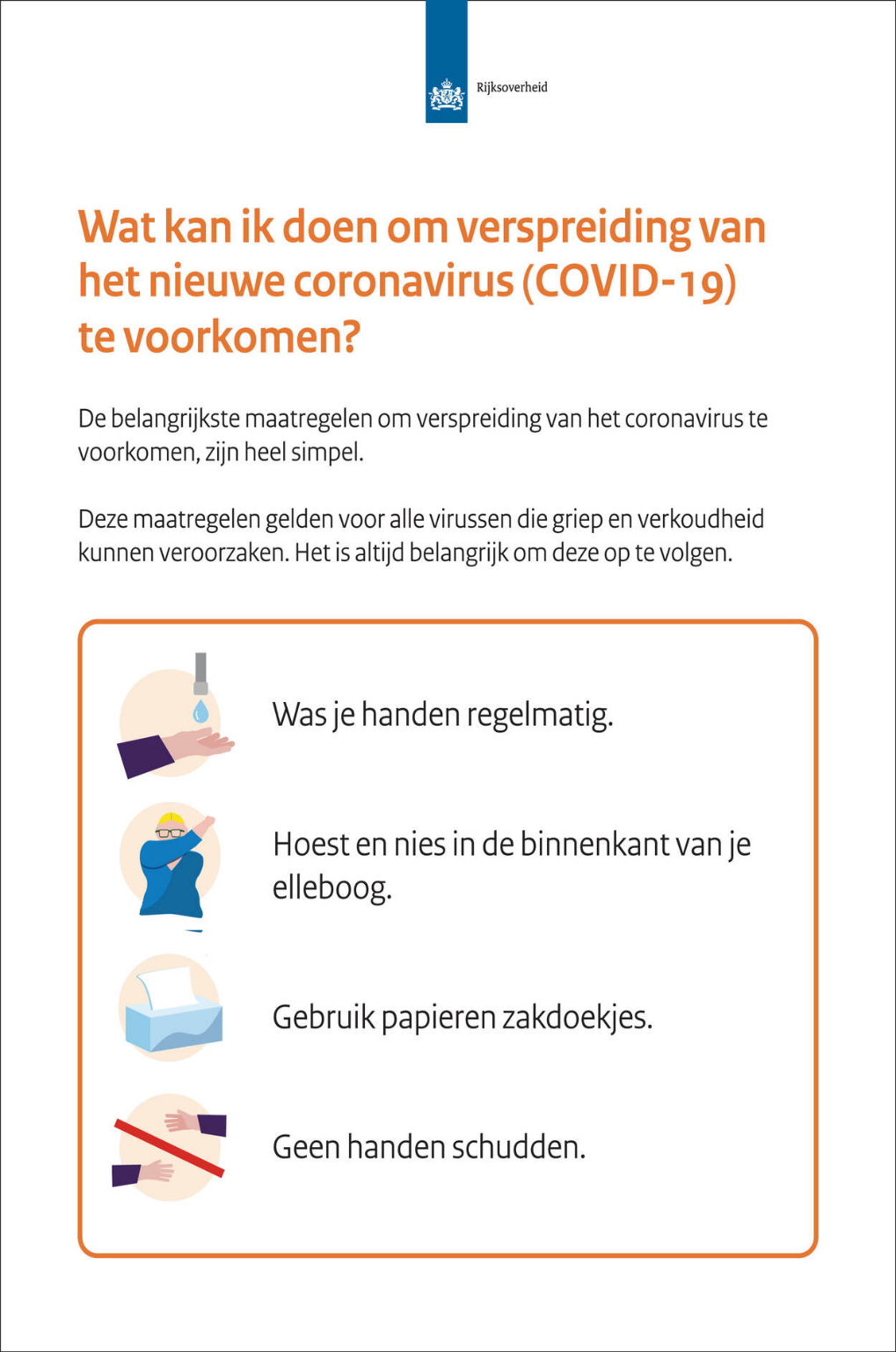 